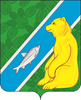 Глава городского поселения Андра						      О.В. ГончарукПриложение 2к постановлению администрации городского поселения Андраот «06» июня 2016 № 287Состав комиссии по соблюдению требований к служебному поведению муниципальных служащих и урегулированию конфликта интересов в администрации городского поселения АндраПредседатель комиссии, заместитель главы администрации городского поселения Андра;Заместитель председателя комиссии, начальник организационно-правового отдела администрации городского поселения Андра;Секретарь комиссии, главный специалист организационно-правового отдела администрации городского поселения Андра;Члены комиссии:Председатель Совета депутатов городского поселения АндраУчитель информатики МКОУ «Андринская общеобразовательная школа» (по согласованию)Заведующий Андринской поселковой библиотеки (по согласованию) Инспектор ВУС администрации городского поселения Андра Специалист по делопроизводству городского поселения Андра.АДМИНИСТРАЦИЯГОРОДСКОГО ПОСЕЛЕНИЯ АНДРАОктябрьского районаХанты - Мансийского автономного округа – ЮгрыПОСТАНОВЛЕНИЕ                                         АДМИНИСТРАЦИЯГОРОДСКОГО ПОСЕЛЕНИЯ АНДРАОктябрьского районаХанты - Мансийского автономного округа – ЮгрыПОСТАНОВЛЕНИЕ                                         АДМИНИСТРАЦИЯГОРОДСКОГО ПОСЕЛЕНИЯ АНДРАОктябрьского районаХанты - Мансийского автономного округа – ЮгрыПОСТАНОВЛЕНИЕ                                         АДМИНИСТРАЦИЯГОРОДСКОГО ПОСЕЛЕНИЯ АНДРАОктябрьского районаХанты - Мансийского автономного округа – ЮгрыПОСТАНОВЛЕНИЕ                                         АДМИНИСТРАЦИЯГОРОДСКОГО ПОСЕЛЕНИЯ АНДРАОктябрьского районаХанты - Мансийского автономного округа – ЮгрыПОСТАНОВЛЕНИЕ                                         АДМИНИСТРАЦИЯГОРОДСКОГО ПОСЕЛЕНИЯ АНДРАОктябрьского районаХанты - Мансийского автономного округа – ЮгрыПОСТАНОВЛЕНИЕ                                         АДМИНИСТРАЦИЯГОРОДСКОГО ПОСЕЛЕНИЯ АНДРАОктябрьского районаХанты - Мансийского автономного округа – ЮгрыПОСТАНОВЛЕНИЕ                                         АДМИНИСТРАЦИЯГОРОДСКОГО ПОСЕЛЕНИЯ АНДРАОктябрьского районаХанты - Мансийского автономного округа – ЮгрыПОСТАНОВЛЕНИЕ                                         АДМИНИСТРАЦИЯГОРОДСКОГО ПОСЕЛЕНИЯ АНДРАОктябрьского районаХанты - Мансийского автономного округа – ЮгрыПОСТАНОВЛЕНИЕ                                         АДМИНИСТРАЦИЯГОРОДСКОГО ПОСЕЛЕНИЯ АНДРАОктябрьского районаХанты - Мансийского автономного округа – ЮгрыПОСТАНОВЛЕНИЕ                                         АДМИНИСТРАЦИЯГОРОДСКОГО ПОСЕЛЕНИЯ АНДРАОктябрьского районаХанты - Мансийского автономного округа – ЮгрыПОСТАНОВЛЕНИЕ                                         АДМИНИСТРАЦИЯГОРОДСКОГО ПОСЕЛЕНИЯ АНДРАОктябрьского районаХанты - Мансийского автономного округа – ЮгрыПОСТАНОВЛЕНИЕ                                         « 06»     июня2016г.№287287п.г.т. Андрап.г.т. Андрап.г.т. Андрап.г.т. Андрап.г.т. Андрап.г.т. Андрап.г.т. Андрап.г.т. Андрап.г.т. Андрап.г.т. Андрап.г.т. Андрап.г.т. АндраО внесении изменения в постановление от 03.06.2015г № 63 «О комиссии по соблюдению требований к служебному поведению муниципальных служащих и урегулированию конфликта интересов в администрации городского поселения Андра»В соответствии с Федеральными законами от 02.03.2007 № 25-ФЗ «О муниципальной службе в Российской Федерации», от 25.12.2008 № 273-ФЗ «О противодействии коррупции», Указом Президента Российской Федерации от 01.07.2010 № 821 «О комиссиях по соблюдению требований к служебному поведению федеральных государственных служащих и урегулированию конфликта интересов», Законом Ханты-Мансийского автономного округа - Югры от 20.07.2007 № 113-оз «Об отдельных вопросах муниципальной службы в Ханты-Мансийском автономном округе – Югре», постановлением Губернатора Ханты-Мансийского автономного округа - Югры от 23.05.2011 № 79 «О комиссиях по соблюдению требований к служебному поведению государственных гражданских служащих Ханты-Мансийского автономного округа - Югры и урегулированию конфликта интересов», в связи с кадровыми изменениями, внести в постановление администрации городского поселения Андра от 03.06.2015 № 63 «О комиссии по соблюдению требований к служебному поведению муниципальных служащих и урегулированию конфликта интересов в администрации городского поселения Андра» (далее – постановление) следующие изменения:         1. Дополнить:          1.1. в абзац 4 пункта 16 Приложения 1 к постановлению текст следующего содержания:          - «уведомление муниципального служащего о возникновении личной заинтересованности при исполнении должностных обязанностей, которая приводит или может привести к конфликту интересов;»         – заявление муниципального служащего о невозможности выполнить требования Федерального закона от 07.05.2013 № 79-ФЗ «О запрете отдельным категориям лиц открывать и иметь счета (вклады), хранить наличные денежные средства и ценности в иностранных банках, расположенных за пределами территории Российской Федерации, владеть и (или) пользоваться иностранными финансовыми инструментами» (далее федеральный закон от 07.05.2013 № 79-ФЗ) в связи с арестом, запретом распоряжения, наложенными компетентными органами иностранного государства в соответствии с законодательством данного иностранного государства, на территории которого находятся счета (вклады), осуществляется хранение наличных денежных средств и ценностей в иностранном банке и (или) имеются иностранные финансовые инструменты, или в связи с иными обстоятельствами, не зависящими от его воли или воли его супруги (супруга) и несовершеннолетних детей;».          1.2.  в пункт 18 Приложения 1 к постановлению  текст следующего содержания: «г) принимает решение о проведении проверки сведений, послуживших  основанием для проведения заседания комиссии;».           1.3. пункт 18.3. Приложения 1 к постановлению следующего содержания «С целью проверки сведений, послуживших основанием для проведения заседания комиссии, комиссия имеет право:           а) запрашивать необходимые для работы комиссии сведения от государственных органов, учреждений и организаций;           б) приглашать и заслушивать на заседании комиссии должностных лиц государственных органов, представителей организаций и иных лиц;           в) письменно обратиться к главе городского поселения Андра с целью запроса сведений, интересующих комиссию от государственных органов, органов местного самоуправления и организаций.».          1.4. пункт 18.4. Приложения 1 к постановлению следующего содержания «При проведении проверки сведений, содержащихся в уведомлении о склонении муниципального служащего к совершению коррупционных правонарушений, у муниципального служащего могут быть истребованы дополнительные объяснения или информация в отношении лиц, обратившихся к нему в целях склонения к совершению коррупционного правонарушения, а также о действиях муниципального служащего в связи с поступившим к нему обращением.          В ходе проверки должны быть полностью, объективно и всесторонне установлены:         а) причины и условия, которые способствовали обращению лиц к муниципальному служащему с целью склонения его к совершению коррупционных правонарушений;         б) действия (бездействие) муниципального служащего, к незаконному исполнению которых его пытались склонить.         По итогам проверки комиссией готовится письменное заключение, которое подписывается всеми присутствующими на заседании членами комиссии.».          2. Изложить Приложение 2 к постановлению от 03.06.2015г № 63 «О комиссии по соблюдению требований к служебному поведению муниципальных служащих и урегулированию конфликта интересов в администрации городского поселения Андра»   в новой редакции согласно приложению  к настоящему постановлению.          3. Обнародовать распоряжение посредством размещения на официальном сайте администрации муниципального образования городское поселение Андра (www.andra-mo.ru).Настоящее распоряжение вступает в силу с момента обнародования.Контроль за выполнением распоряжения оставляю за собой. О внесении изменения в постановление от 03.06.2015г № 63 «О комиссии по соблюдению требований к служебному поведению муниципальных служащих и урегулированию конфликта интересов в администрации городского поселения Андра»В соответствии с Федеральными законами от 02.03.2007 № 25-ФЗ «О муниципальной службе в Российской Федерации», от 25.12.2008 № 273-ФЗ «О противодействии коррупции», Указом Президента Российской Федерации от 01.07.2010 № 821 «О комиссиях по соблюдению требований к служебному поведению федеральных государственных служащих и урегулированию конфликта интересов», Законом Ханты-Мансийского автономного округа - Югры от 20.07.2007 № 113-оз «Об отдельных вопросах муниципальной службы в Ханты-Мансийском автономном округе – Югре», постановлением Губернатора Ханты-Мансийского автономного округа - Югры от 23.05.2011 № 79 «О комиссиях по соблюдению требований к служебному поведению государственных гражданских служащих Ханты-Мансийского автономного округа - Югры и урегулированию конфликта интересов», в связи с кадровыми изменениями, внести в постановление администрации городского поселения Андра от 03.06.2015 № 63 «О комиссии по соблюдению требований к служебному поведению муниципальных служащих и урегулированию конфликта интересов в администрации городского поселения Андра» (далее – постановление) следующие изменения:         1. Дополнить:          1.1. в абзац 4 пункта 16 Приложения 1 к постановлению текст следующего содержания:          - «уведомление муниципального служащего о возникновении личной заинтересованности при исполнении должностных обязанностей, которая приводит или может привести к конфликту интересов;»         – заявление муниципального служащего о невозможности выполнить требования Федерального закона от 07.05.2013 № 79-ФЗ «О запрете отдельным категориям лиц открывать и иметь счета (вклады), хранить наличные денежные средства и ценности в иностранных банках, расположенных за пределами территории Российской Федерации, владеть и (или) пользоваться иностранными финансовыми инструментами» (далее федеральный закон от 07.05.2013 № 79-ФЗ) в связи с арестом, запретом распоряжения, наложенными компетентными органами иностранного государства в соответствии с законодательством данного иностранного государства, на территории которого находятся счета (вклады), осуществляется хранение наличных денежных средств и ценностей в иностранном банке и (или) имеются иностранные финансовые инструменты, или в связи с иными обстоятельствами, не зависящими от его воли или воли его супруги (супруга) и несовершеннолетних детей;».          1.2.  в пункт 18 Приложения 1 к постановлению  текст следующего содержания: «г) принимает решение о проведении проверки сведений, послуживших  основанием для проведения заседания комиссии;».           1.3. пункт 18.3. Приложения 1 к постановлению следующего содержания «С целью проверки сведений, послуживших основанием для проведения заседания комиссии, комиссия имеет право:           а) запрашивать необходимые для работы комиссии сведения от государственных органов, учреждений и организаций;           б) приглашать и заслушивать на заседании комиссии должностных лиц государственных органов, представителей организаций и иных лиц;           в) письменно обратиться к главе городского поселения Андра с целью запроса сведений, интересующих комиссию от государственных органов, органов местного самоуправления и организаций.».          1.4. пункт 18.4. Приложения 1 к постановлению следующего содержания «При проведении проверки сведений, содержащихся в уведомлении о склонении муниципального служащего к совершению коррупционных правонарушений, у муниципального служащего могут быть истребованы дополнительные объяснения или информация в отношении лиц, обратившихся к нему в целях склонения к совершению коррупционного правонарушения, а также о действиях муниципального служащего в связи с поступившим к нему обращением.          В ходе проверки должны быть полностью, объективно и всесторонне установлены:         а) причины и условия, которые способствовали обращению лиц к муниципальному служащему с целью склонения его к совершению коррупционных правонарушений;         б) действия (бездействие) муниципального служащего, к незаконному исполнению которых его пытались склонить.         По итогам проверки комиссией готовится письменное заключение, которое подписывается всеми присутствующими на заседании членами комиссии.».          2. Изложить Приложение 2 к постановлению от 03.06.2015г № 63 «О комиссии по соблюдению требований к служебному поведению муниципальных служащих и урегулированию конфликта интересов в администрации городского поселения Андра»   в новой редакции согласно приложению  к настоящему постановлению.          3. Обнародовать распоряжение посредством размещения на официальном сайте администрации муниципального образования городское поселение Андра (www.andra-mo.ru).Настоящее распоряжение вступает в силу с момента обнародования.Контроль за выполнением распоряжения оставляю за собой. О внесении изменения в постановление от 03.06.2015г № 63 «О комиссии по соблюдению требований к служебному поведению муниципальных служащих и урегулированию конфликта интересов в администрации городского поселения Андра»В соответствии с Федеральными законами от 02.03.2007 № 25-ФЗ «О муниципальной службе в Российской Федерации», от 25.12.2008 № 273-ФЗ «О противодействии коррупции», Указом Президента Российской Федерации от 01.07.2010 № 821 «О комиссиях по соблюдению требований к служебному поведению федеральных государственных служащих и урегулированию конфликта интересов», Законом Ханты-Мансийского автономного округа - Югры от 20.07.2007 № 113-оз «Об отдельных вопросах муниципальной службы в Ханты-Мансийском автономном округе – Югре», постановлением Губернатора Ханты-Мансийского автономного округа - Югры от 23.05.2011 № 79 «О комиссиях по соблюдению требований к служебному поведению государственных гражданских служащих Ханты-Мансийского автономного округа - Югры и урегулированию конфликта интересов», в связи с кадровыми изменениями, внести в постановление администрации городского поселения Андра от 03.06.2015 № 63 «О комиссии по соблюдению требований к служебному поведению муниципальных служащих и урегулированию конфликта интересов в администрации городского поселения Андра» (далее – постановление) следующие изменения:         1. Дополнить:          1.1. в абзац 4 пункта 16 Приложения 1 к постановлению текст следующего содержания:          - «уведомление муниципального служащего о возникновении личной заинтересованности при исполнении должностных обязанностей, которая приводит или может привести к конфликту интересов;»         – заявление муниципального служащего о невозможности выполнить требования Федерального закона от 07.05.2013 № 79-ФЗ «О запрете отдельным категориям лиц открывать и иметь счета (вклады), хранить наличные денежные средства и ценности в иностранных банках, расположенных за пределами территории Российской Федерации, владеть и (или) пользоваться иностранными финансовыми инструментами» (далее федеральный закон от 07.05.2013 № 79-ФЗ) в связи с арестом, запретом распоряжения, наложенными компетентными органами иностранного государства в соответствии с законодательством данного иностранного государства, на территории которого находятся счета (вклады), осуществляется хранение наличных денежных средств и ценностей в иностранном банке и (или) имеются иностранные финансовые инструменты, или в связи с иными обстоятельствами, не зависящими от его воли или воли его супруги (супруга) и несовершеннолетних детей;».          1.2.  в пункт 18 Приложения 1 к постановлению  текст следующего содержания: «г) принимает решение о проведении проверки сведений, послуживших  основанием для проведения заседания комиссии;».           1.3. пункт 18.3. Приложения 1 к постановлению следующего содержания «С целью проверки сведений, послуживших основанием для проведения заседания комиссии, комиссия имеет право:           а) запрашивать необходимые для работы комиссии сведения от государственных органов, учреждений и организаций;           б) приглашать и заслушивать на заседании комиссии должностных лиц государственных органов, представителей организаций и иных лиц;           в) письменно обратиться к главе городского поселения Андра с целью запроса сведений, интересующих комиссию от государственных органов, органов местного самоуправления и организаций.».          1.4. пункт 18.4. Приложения 1 к постановлению следующего содержания «При проведении проверки сведений, содержащихся в уведомлении о склонении муниципального служащего к совершению коррупционных правонарушений, у муниципального служащего могут быть истребованы дополнительные объяснения или информация в отношении лиц, обратившихся к нему в целях склонения к совершению коррупционного правонарушения, а также о действиях муниципального служащего в связи с поступившим к нему обращением.          В ходе проверки должны быть полностью, объективно и всесторонне установлены:         а) причины и условия, которые способствовали обращению лиц к муниципальному служащему с целью склонения его к совершению коррупционных правонарушений;         б) действия (бездействие) муниципального служащего, к незаконному исполнению которых его пытались склонить.         По итогам проверки комиссией готовится письменное заключение, которое подписывается всеми присутствующими на заседании членами комиссии.».          2. Изложить Приложение 2 к постановлению от 03.06.2015г № 63 «О комиссии по соблюдению требований к служебному поведению муниципальных служащих и урегулированию конфликта интересов в администрации городского поселения Андра»   в новой редакции согласно приложению  к настоящему постановлению.          3. Обнародовать распоряжение посредством размещения на официальном сайте администрации муниципального образования городское поселение Андра (www.andra-mo.ru).Настоящее распоряжение вступает в силу с момента обнародования.Контроль за выполнением распоряжения оставляю за собой. О внесении изменения в постановление от 03.06.2015г № 63 «О комиссии по соблюдению требований к служебному поведению муниципальных служащих и урегулированию конфликта интересов в администрации городского поселения Андра»В соответствии с Федеральными законами от 02.03.2007 № 25-ФЗ «О муниципальной службе в Российской Федерации», от 25.12.2008 № 273-ФЗ «О противодействии коррупции», Указом Президента Российской Федерации от 01.07.2010 № 821 «О комиссиях по соблюдению требований к служебному поведению федеральных государственных служащих и урегулированию конфликта интересов», Законом Ханты-Мансийского автономного округа - Югры от 20.07.2007 № 113-оз «Об отдельных вопросах муниципальной службы в Ханты-Мансийском автономном округе – Югре», постановлением Губернатора Ханты-Мансийского автономного округа - Югры от 23.05.2011 № 79 «О комиссиях по соблюдению требований к служебному поведению государственных гражданских служащих Ханты-Мансийского автономного округа - Югры и урегулированию конфликта интересов», в связи с кадровыми изменениями, внести в постановление администрации городского поселения Андра от 03.06.2015 № 63 «О комиссии по соблюдению требований к служебному поведению муниципальных служащих и урегулированию конфликта интересов в администрации городского поселения Андра» (далее – постановление) следующие изменения:         1. Дополнить:          1.1. в абзац 4 пункта 16 Приложения 1 к постановлению текст следующего содержания:          - «уведомление муниципального служащего о возникновении личной заинтересованности при исполнении должностных обязанностей, которая приводит или может привести к конфликту интересов;»         – заявление муниципального служащего о невозможности выполнить требования Федерального закона от 07.05.2013 № 79-ФЗ «О запрете отдельным категориям лиц открывать и иметь счета (вклады), хранить наличные денежные средства и ценности в иностранных банках, расположенных за пределами территории Российской Федерации, владеть и (или) пользоваться иностранными финансовыми инструментами» (далее федеральный закон от 07.05.2013 № 79-ФЗ) в связи с арестом, запретом распоряжения, наложенными компетентными органами иностранного государства в соответствии с законодательством данного иностранного государства, на территории которого находятся счета (вклады), осуществляется хранение наличных денежных средств и ценностей в иностранном банке и (или) имеются иностранные финансовые инструменты, или в связи с иными обстоятельствами, не зависящими от его воли или воли его супруги (супруга) и несовершеннолетних детей;».          1.2.  в пункт 18 Приложения 1 к постановлению  текст следующего содержания: «г) принимает решение о проведении проверки сведений, послуживших  основанием для проведения заседания комиссии;».           1.3. пункт 18.3. Приложения 1 к постановлению следующего содержания «С целью проверки сведений, послуживших основанием для проведения заседания комиссии, комиссия имеет право:           а) запрашивать необходимые для работы комиссии сведения от государственных органов, учреждений и организаций;           б) приглашать и заслушивать на заседании комиссии должностных лиц государственных органов, представителей организаций и иных лиц;           в) письменно обратиться к главе городского поселения Андра с целью запроса сведений, интересующих комиссию от государственных органов, органов местного самоуправления и организаций.».          1.4. пункт 18.4. Приложения 1 к постановлению следующего содержания «При проведении проверки сведений, содержащихся в уведомлении о склонении муниципального служащего к совершению коррупционных правонарушений, у муниципального служащего могут быть истребованы дополнительные объяснения или информация в отношении лиц, обратившихся к нему в целях склонения к совершению коррупционного правонарушения, а также о действиях муниципального служащего в связи с поступившим к нему обращением.          В ходе проверки должны быть полностью, объективно и всесторонне установлены:         а) причины и условия, которые способствовали обращению лиц к муниципальному служащему с целью склонения его к совершению коррупционных правонарушений;         б) действия (бездействие) муниципального служащего, к незаконному исполнению которых его пытались склонить.         По итогам проверки комиссией готовится письменное заключение, которое подписывается всеми присутствующими на заседании членами комиссии.».          2. Изложить Приложение 2 к постановлению от 03.06.2015г № 63 «О комиссии по соблюдению требований к служебному поведению муниципальных служащих и урегулированию конфликта интересов в администрации городского поселения Андра»   в новой редакции согласно приложению  к настоящему постановлению.          3. Обнародовать распоряжение посредством размещения на официальном сайте администрации муниципального образования городское поселение Андра (www.andra-mo.ru).Настоящее распоряжение вступает в силу с момента обнародования.Контроль за выполнением распоряжения оставляю за собой. О внесении изменения в постановление от 03.06.2015г № 63 «О комиссии по соблюдению требований к служебному поведению муниципальных служащих и урегулированию конфликта интересов в администрации городского поселения Андра»В соответствии с Федеральными законами от 02.03.2007 № 25-ФЗ «О муниципальной службе в Российской Федерации», от 25.12.2008 № 273-ФЗ «О противодействии коррупции», Указом Президента Российской Федерации от 01.07.2010 № 821 «О комиссиях по соблюдению требований к служебному поведению федеральных государственных служащих и урегулированию конфликта интересов», Законом Ханты-Мансийского автономного округа - Югры от 20.07.2007 № 113-оз «Об отдельных вопросах муниципальной службы в Ханты-Мансийском автономном округе – Югре», постановлением Губернатора Ханты-Мансийского автономного округа - Югры от 23.05.2011 № 79 «О комиссиях по соблюдению требований к служебному поведению государственных гражданских служащих Ханты-Мансийского автономного округа - Югры и урегулированию конфликта интересов», в связи с кадровыми изменениями, внести в постановление администрации городского поселения Андра от 03.06.2015 № 63 «О комиссии по соблюдению требований к служебному поведению муниципальных служащих и урегулированию конфликта интересов в администрации городского поселения Андра» (далее – постановление) следующие изменения:         1. Дополнить:          1.1. в абзац 4 пункта 16 Приложения 1 к постановлению текст следующего содержания:          - «уведомление муниципального служащего о возникновении личной заинтересованности при исполнении должностных обязанностей, которая приводит или может привести к конфликту интересов;»         – заявление муниципального служащего о невозможности выполнить требования Федерального закона от 07.05.2013 № 79-ФЗ «О запрете отдельным категориям лиц открывать и иметь счета (вклады), хранить наличные денежные средства и ценности в иностранных банках, расположенных за пределами территории Российской Федерации, владеть и (или) пользоваться иностранными финансовыми инструментами» (далее федеральный закон от 07.05.2013 № 79-ФЗ) в связи с арестом, запретом распоряжения, наложенными компетентными органами иностранного государства в соответствии с законодательством данного иностранного государства, на территории которого находятся счета (вклады), осуществляется хранение наличных денежных средств и ценностей в иностранном банке и (или) имеются иностранные финансовые инструменты, или в связи с иными обстоятельствами, не зависящими от его воли или воли его супруги (супруга) и несовершеннолетних детей;».          1.2.  в пункт 18 Приложения 1 к постановлению  текст следующего содержания: «г) принимает решение о проведении проверки сведений, послуживших  основанием для проведения заседания комиссии;».           1.3. пункт 18.3. Приложения 1 к постановлению следующего содержания «С целью проверки сведений, послуживших основанием для проведения заседания комиссии, комиссия имеет право:           а) запрашивать необходимые для работы комиссии сведения от государственных органов, учреждений и организаций;           б) приглашать и заслушивать на заседании комиссии должностных лиц государственных органов, представителей организаций и иных лиц;           в) письменно обратиться к главе городского поселения Андра с целью запроса сведений, интересующих комиссию от государственных органов, органов местного самоуправления и организаций.».          1.4. пункт 18.4. Приложения 1 к постановлению следующего содержания «При проведении проверки сведений, содержащихся в уведомлении о склонении муниципального служащего к совершению коррупционных правонарушений, у муниципального служащего могут быть истребованы дополнительные объяснения или информация в отношении лиц, обратившихся к нему в целях склонения к совершению коррупционного правонарушения, а также о действиях муниципального служащего в связи с поступившим к нему обращением.          В ходе проверки должны быть полностью, объективно и всесторонне установлены:         а) причины и условия, которые способствовали обращению лиц к муниципальному служащему с целью склонения его к совершению коррупционных правонарушений;         б) действия (бездействие) муниципального служащего, к незаконному исполнению которых его пытались склонить.         По итогам проверки комиссией готовится письменное заключение, которое подписывается всеми присутствующими на заседании членами комиссии.».          2. Изложить Приложение 2 к постановлению от 03.06.2015г № 63 «О комиссии по соблюдению требований к служебному поведению муниципальных служащих и урегулированию конфликта интересов в администрации городского поселения Андра»   в новой редакции согласно приложению  к настоящему постановлению.          3. Обнародовать распоряжение посредством размещения на официальном сайте администрации муниципального образования городское поселение Андра (www.andra-mo.ru).Настоящее распоряжение вступает в силу с момента обнародования.Контроль за выполнением распоряжения оставляю за собой. О внесении изменения в постановление от 03.06.2015г № 63 «О комиссии по соблюдению требований к служебному поведению муниципальных служащих и урегулированию конфликта интересов в администрации городского поселения Андра»В соответствии с Федеральными законами от 02.03.2007 № 25-ФЗ «О муниципальной службе в Российской Федерации», от 25.12.2008 № 273-ФЗ «О противодействии коррупции», Указом Президента Российской Федерации от 01.07.2010 № 821 «О комиссиях по соблюдению требований к служебному поведению федеральных государственных служащих и урегулированию конфликта интересов», Законом Ханты-Мансийского автономного округа - Югры от 20.07.2007 № 113-оз «Об отдельных вопросах муниципальной службы в Ханты-Мансийском автономном округе – Югре», постановлением Губернатора Ханты-Мансийского автономного округа - Югры от 23.05.2011 № 79 «О комиссиях по соблюдению требований к служебному поведению государственных гражданских служащих Ханты-Мансийского автономного округа - Югры и урегулированию конфликта интересов», в связи с кадровыми изменениями, внести в постановление администрации городского поселения Андра от 03.06.2015 № 63 «О комиссии по соблюдению требований к служебному поведению муниципальных служащих и урегулированию конфликта интересов в администрации городского поселения Андра» (далее – постановление) следующие изменения:         1. Дополнить:          1.1. в абзац 4 пункта 16 Приложения 1 к постановлению текст следующего содержания:          - «уведомление муниципального служащего о возникновении личной заинтересованности при исполнении должностных обязанностей, которая приводит или может привести к конфликту интересов;»         – заявление муниципального служащего о невозможности выполнить требования Федерального закона от 07.05.2013 № 79-ФЗ «О запрете отдельным категориям лиц открывать и иметь счета (вклады), хранить наличные денежные средства и ценности в иностранных банках, расположенных за пределами территории Российской Федерации, владеть и (или) пользоваться иностранными финансовыми инструментами» (далее федеральный закон от 07.05.2013 № 79-ФЗ) в связи с арестом, запретом распоряжения, наложенными компетентными органами иностранного государства в соответствии с законодательством данного иностранного государства, на территории которого находятся счета (вклады), осуществляется хранение наличных денежных средств и ценностей в иностранном банке и (или) имеются иностранные финансовые инструменты, или в связи с иными обстоятельствами, не зависящими от его воли или воли его супруги (супруга) и несовершеннолетних детей;».          1.2.  в пункт 18 Приложения 1 к постановлению  текст следующего содержания: «г) принимает решение о проведении проверки сведений, послуживших  основанием для проведения заседания комиссии;».           1.3. пункт 18.3. Приложения 1 к постановлению следующего содержания «С целью проверки сведений, послуживших основанием для проведения заседания комиссии, комиссия имеет право:           а) запрашивать необходимые для работы комиссии сведения от государственных органов, учреждений и организаций;           б) приглашать и заслушивать на заседании комиссии должностных лиц государственных органов, представителей организаций и иных лиц;           в) письменно обратиться к главе городского поселения Андра с целью запроса сведений, интересующих комиссию от государственных органов, органов местного самоуправления и организаций.».          1.4. пункт 18.4. Приложения 1 к постановлению следующего содержания «При проведении проверки сведений, содержащихся в уведомлении о склонении муниципального служащего к совершению коррупционных правонарушений, у муниципального служащего могут быть истребованы дополнительные объяснения или информация в отношении лиц, обратившихся к нему в целях склонения к совершению коррупционного правонарушения, а также о действиях муниципального служащего в связи с поступившим к нему обращением.          В ходе проверки должны быть полностью, объективно и всесторонне установлены:         а) причины и условия, которые способствовали обращению лиц к муниципальному служащему с целью склонения его к совершению коррупционных правонарушений;         б) действия (бездействие) муниципального служащего, к незаконному исполнению которых его пытались склонить.         По итогам проверки комиссией готовится письменное заключение, которое подписывается всеми присутствующими на заседании членами комиссии.».          2. Изложить Приложение 2 к постановлению от 03.06.2015г № 63 «О комиссии по соблюдению требований к служебному поведению муниципальных служащих и урегулированию конфликта интересов в администрации городского поселения Андра»   в новой редакции согласно приложению  к настоящему постановлению.          3. Обнародовать распоряжение посредством размещения на официальном сайте администрации муниципального образования городское поселение Андра (www.andra-mo.ru).Настоящее распоряжение вступает в силу с момента обнародования.Контроль за выполнением распоряжения оставляю за собой. О внесении изменения в постановление от 03.06.2015г № 63 «О комиссии по соблюдению требований к служебному поведению муниципальных служащих и урегулированию конфликта интересов в администрации городского поселения Андра»В соответствии с Федеральными законами от 02.03.2007 № 25-ФЗ «О муниципальной службе в Российской Федерации», от 25.12.2008 № 273-ФЗ «О противодействии коррупции», Указом Президента Российской Федерации от 01.07.2010 № 821 «О комиссиях по соблюдению требований к служебному поведению федеральных государственных служащих и урегулированию конфликта интересов», Законом Ханты-Мансийского автономного округа - Югры от 20.07.2007 № 113-оз «Об отдельных вопросах муниципальной службы в Ханты-Мансийском автономном округе – Югре», постановлением Губернатора Ханты-Мансийского автономного округа - Югры от 23.05.2011 № 79 «О комиссиях по соблюдению требований к служебному поведению государственных гражданских служащих Ханты-Мансийского автономного округа - Югры и урегулированию конфликта интересов», в связи с кадровыми изменениями, внести в постановление администрации городского поселения Андра от 03.06.2015 № 63 «О комиссии по соблюдению требований к служебному поведению муниципальных служащих и урегулированию конфликта интересов в администрации городского поселения Андра» (далее – постановление) следующие изменения:         1. Дополнить:          1.1. в абзац 4 пункта 16 Приложения 1 к постановлению текст следующего содержания:          - «уведомление муниципального служащего о возникновении личной заинтересованности при исполнении должностных обязанностей, которая приводит или может привести к конфликту интересов;»         – заявление муниципального служащего о невозможности выполнить требования Федерального закона от 07.05.2013 № 79-ФЗ «О запрете отдельным категориям лиц открывать и иметь счета (вклады), хранить наличные денежные средства и ценности в иностранных банках, расположенных за пределами территории Российской Федерации, владеть и (или) пользоваться иностранными финансовыми инструментами» (далее федеральный закон от 07.05.2013 № 79-ФЗ) в связи с арестом, запретом распоряжения, наложенными компетентными органами иностранного государства в соответствии с законодательством данного иностранного государства, на территории которого находятся счета (вклады), осуществляется хранение наличных денежных средств и ценностей в иностранном банке и (или) имеются иностранные финансовые инструменты, или в связи с иными обстоятельствами, не зависящими от его воли или воли его супруги (супруга) и несовершеннолетних детей;».          1.2.  в пункт 18 Приложения 1 к постановлению  текст следующего содержания: «г) принимает решение о проведении проверки сведений, послуживших  основанием для проведения заседания комиссии;».           1.3. пункт 18.3. Приложения 1 к постановлению следующего содержания «С целью проверки сведений, послуживших основанием для проведения заседания комиссии, комиссия имеет право:           а) запрашивать необходимые для работы комиссии сведения от государственных органов, учреждений и организаций;           б) приглашать и заслушивать на заседании комиссии должностных лиц государственных органов, представителей организаций и иных лиц;           в) письменно обратиться к главе городского поселения Андра с целью запроса сведений, интересующих комиссию от государственных органов, органов местного самоуправления и организаций.».          1.4. пункт 18.4. Приложения 1 к постановлению следующего содержания «При проведении проверки сведений, содержащихся в уведомлении о склонении муниципального служащего к совершению коррупционных правонарушений, у муниципального служащего могут быть истребованы дополнительные объяснения или информация в отношении лиц, обратившихся к нему в целях склонения к совершению коррупционного правонарушения, а также о действиях муниципального служащего в связи с поступившим к нему обращением.          В ходе проверки должны быть полностью, объективно и всесторонне установлены:         а) причины и условия, которые способствовали обращению лиц к муниципальному служащему с целью склонения его к совершению коррупционных правонарушений;         б) действия (бездействие) муниципального служащего, к незаконному исполнению которых его пытались склонить.         По итогам проверки комиссией готовится письменное заключение, которое подписывается всеми присутствующими на заседании членами комиссии.».          2. Изложить Приложение 2 к постановлению от 03.06.2015г № 63 «О комиссии по соблюдению требований к служебному поведению муниципальных служащих и урегулированию конфликта интересов в администрации городского поселения Андра»   в новой редакции согласно приложению  к настоящему постановлению.          3. Обнародовать распоряжение посредством размещения на официальном сайте администрации муниципального образования городское поселение Андра (www.andra-mo.ru).Настоящее распоряжение вступает в силу с момента обнародования.Контроль за выполнением распоряжения оставляю за собой. О внесении изменения в постановление от 03.06.2015г № 63 «О комиссии по соблюдению требований к служебному поведению муниципальных служащих и урегулированию конфликта интересов в администрации городского поселения Андра»В соответствии с Федеральными законами от 02.03.2007 № 25-ФЗ «О муниципальной службе в Российской Федерации», от 25.12.2008 № 273-ФЗ «О противодействии коррупции», Указом Президента Российской Федерации от 01.07.2010 № 821 «О комиссиях по соблюдению требований к служебному поведению федеральных государственных служащих и урегулированию конфликта интересов», Законом Ханты-Мансийского автономного округа - Югры от 20.07.2007 № 113-оз «Об отдельных вопросах муниципальной службы в Ханты-Мансийском автономном округе – Югре», постановлением Губернатора Ханты-Мансийского автономного округа - Югры от 23.05.2011 № 79 «О комиссиях по соблюдению требований к служебному поведению государственных гражданских служащих Ханты-Мансийского автономного округа - Югры и урегулированию конфликта интересов», в связи с кадровыми изменениями, внести в постановление администрации городского поселения Андра от 03.06.2015 № 63 «О комиссии по соблюдению требований к служебному поведению муниципальных служащих и урегулированию конфликта интересов в администрации городского поселения Андра» (далее – постановление) следующие изменения:         1. Дополнить:          1.1. в абзац 4 пункта 16 Приложения 1 к постановлению текст следующего содержания:          - «уведомление муниципального служащего о возникновении личной заинтересованности при исполнении должностных обязанностей, которая приводит или может привести к конфликту интересов;»         – заявление муниципального служащего о невозможности выполнить требования Федерального закона от 07.05.2013 № 79-ФЗ «О запрете отдельным категориям лиц открывать и иметь счета (вклады), хранить наличные денежные средства и ценности в иностранных банках, расположенных за пределами территории Российской Федерации, владеть и (или) пользоваться иностранными финансовыми инструментами» (далее федеральный закон от 07.05.2013 № 79-ФЗ) в связи с арестом, запретом распоряжения, наложенными компетентными органами иностранного государства в соответствии с законодательством данного иностранного государства, на территории которого находятся счета (вклады), осуществляется хранение наличных денежных средств и ценностей в иностранном банке и (или) имеются иностранные финансовые инструменты, или в связи с иными обстоятельствами, не зависящими от его воли или воли его супруги (супруга) и несовершеннолетних детей;».          1.2.  в пункт 18 Приложения 1 к постановлению  текст следующего содержания: «г) принимает решение о проведении проверки сведений, послуживших  основанием для проведения заседания комиссии;».           1.3. пункт 18.3. Приложения 1 к постановлению следующего содержания «С целью проверки сведений, послуживших основанием для проведения заседания комиссии, комиссия имеет право:           а) запрашивать необходимые для работы комиссии сведения от государственных органов, учреждений и организаций;           б) приглашать и заслушивать на заседании комиссии должностных лиц государственных органов, представителей организаций и иных лиц;           в) письменно обратиться к главе городского поселения Андра с целью запроса сведений, интересующих комиссию от государственных органов, органов местного самоуправления и организаций.».          1.4. пункт 18.4. Приложения 1 к постановлению следующего содержания «При проведении проверки сведений, содержащихся в уведомлении о склонении муниципального служащего к совершению коррупционных правонарушений, у муниципального служащего могут быть истребованы дополнительные объяснения или информация в отношении лиц, обратившихся к нему в целях склонения к совершению коррупционного правонарушения, а также о действиях муниципального служащего в связи с поступившим к нему обращением.          В ходе проверки должны быть полностью, объективно и всесторонне установлены:         а) причины и условия, которые способствовали обращению лиц к муниципальному служащему с целью склонения его к совершению коррупционных правонарушений;         б) действия (бездействие) муниципального служащего, к незаконному исполнению которых его пытались склонить.         По итогам проверки комиссией готовится письменное заключение, которое подписывается всеми присутствующими на заседании членами комиссии.».          2. Изложить Приложение 2 к постановлению от 03.06.2015г № 63 «О комиссии по соблюдению требований к служебному поведению муниципальных служащих и урегулированию конфликта интересов в администрации городского поселения Андра»   в новой редакции согласно приложению  к настоящему постановлению.          3. Обнародовать распоряжение посредством размещения на официальном сайте администрации муниципального образования городское поселение Андра (www.andra-mo.ru).Настоящее распоряжение вступает в силу с момента обнародования.Контроль за выполнением распоряжения оставляю за собой. О внесении изменения в постановление от 03.06.2015г № 63 «О комиссии по соблюдению требований к служебному поведению муниципальных служащих и урегулированию конфликта интересов в администрации городского поселения Андра»В соответствии с Федеральными законами от 02.03.2007 № 25-ФЗ «О муниципальной службе в Российской Федерации», от 25.12.2008 № 273-ФЗ «О противодействии коррупции», Указом Президента Российской Федерации от 01.07.2010 № 821 «О комиссиях по соблюдению требований к служебному поведению федеральных государственных служащих и урегулированию конфликта интересов», Законом Ханты-Мансийского автономного округа - Югры от 20.07.2007 № 113-оз «Об отдельных вопросах муниципальной службы в Ханты-Мансийском автономном округе – Югре», постановлением Губернатора Ханты-Мансийского автономного округа - Югры от 23.05.2011 № 79 «О комиссиях по соблюдению требований к служебному поведению государственных гражданских служащих Ханты-Мансийского автономного округа - Югры и урегулированию конфликта интересов», в связи с кадровыми изменениями, внести в постановление администрации городского поселения Андра от 03.06.2015 № 63 «О комиссии по соблюдению требований к служебному поведению муниципальных служащих и урегулированию конфликта интересов в администрации городского поселения Андра» (далее – постановление) следующие изменения:         1. Дополнить:          1.1. в абзац 4 пункта 16 Приложения 1 к постановлению текст следующего содержания:          - «уведомление муниципального служащего о возникновении личной заинтересованности при исполнении должностных обязанностей, которая приводит или может привести к конфликту интересов;»         – заявление муниципального служащего о невозможности выполнить требования Федерального закона от 07.05.2013 № 79-ФЗ «О запрете отдельным категориям лиц открывать и иметь счета (вклады), хранить наличные денежные средства и ценности в иностранных банках, расположенных за пределами территории Российской Федерации, владеть и (или) пользоваться иностранными финансовыми инструментами» (далее федеральный закон от 07.05.2013 № 79-ФЗ) в связи с арестом, запретом распоряжения, наложенными компетентными органами иностранного государства в соответствии с законодательством данного иностранного государства, на территории которого находятся счета (вклады), осуществляется хранение наличных денежных средств и ценностей в иностранном банке и (или) имеются иностранные финансовые инструменты, или в связи с иными обстоятельствами, не зависящими от его воли или воли его супруги (супруга) и несовершеннолетних детей;».          1.2.  в пункт 18 Приложения 1 к постановлению  текст следующего содержания: «г) принимает решение о проведении проверки сведений, послуживших  основанием для проведения заседания комиссии;».           1.3. пункт 18.3. Приложения 1 к постановлению следующего содержания «С целью проверки сведений, послуживших основанием для проведения заседания комиссии, комиссия имеет право:           а) запрашивать необходимые для работы комиссии сведения от государственных органов, учреждений и организаций;           б) приглашать и заслушивать на заседании комиссии должностных лиц государственных органов, представителей организаций и иных лиц;           в) письменно обратиться к главе городского поселения Андра с целью запроса сведений, интересующих комиссию от государственных органов, органов местного самоуправления и организаций.».          1.4. пункт 18.4. Приложения 1 к постановлению следующего содержания «При проведении проверки сведений, содержащихся в уведомлении о склонении муниципального служащего к совершению коррупционных правонарушений, у муниципального служащего могут быть истребованы дополнительные объяснения или информация в отношении лиц, обратившихся к нему в целях склонения к совершению коррупционного правонарушения, а также о действиях муниципального служащего в связи с поступившим к нему обращением.          В ходе проверки должны быть полностью, объективно и всесторонне установлены:         а) причины и условия, которые способствовали обращению лиц к муниципальному служащему с целью склонения его к совершению коррупционных правонарушений;         б) действия (бездействие) муниципального служащего, к незаконному исполнению которых его пытались склонить.         По итогам проверки комиссией готовится письменное заключение, которое подписывается всеми присутствующими на заседании членами комиссии.».          2. Изложить Приложение 2 к постановлению от 03.06.2015г № 63 «О комиссии по соблюдению требований к служебному поведению муниципальных служащих и урегулированию конфликта интересов в администрации городского поселения Андра»   в новой редакции согласно приложению  к настоящему постановлению.          3. Обнародовать распоряжение посредством размещения на официальном сайте администрации муниципального образования городское поселение Андра (www.andra-mo.ru).Настоящее распоряжение вступает в силу с момента обнародования.Контроль за выполнением распоряжения оставляю за собой. О внесении изменения в постановление от 03.06.2015г № 63 «О комиссии по соблюдению требований к служебному поведению муниципальных служащих и урегулированию конфликта интересов в администрации городского поселения Андра»В соответствии с Федеральными законами от 02.03.2007 № 25-ФЗ «О муниципальной службе в Российской Федерации», от 25.12.2008 № 273-ФЗ «О противодействии коррупции», Указом Президента Российской Федерации от 01.07.2010 № 821 «О комиссиях по соблюдению требований к служебному поведению федеральных государственных служащих и урегулированию конфликта интересов», Законом Ханты-Мансийского автономного округа - Югры от 20.07.2007 № 113-оз «Об отдельных вопросах муниципальной службы в Ханты-Мансийском автономном округе – Югре», постановлением Губернатора Ханты-Мансийского автономного округа - Югры от 23.05.2011 № 79 «О комиссиях по соблюдению требований к служебному поведению государственных гражданских служащих Ханты-Мансийского автономного округа - Югры и урегулированию конфликта интересов», в связи с кадровыми изменениями, внести в постановление администрации городского поселения Андра от 03.06.2015 № 63 «О комиссии по соблюдению требований к служебному поведению муниципальных служащих и урегулированию конфликта интересов в администрации городского поселения Андра» (далее – постановление) следующие изменения:         1. Дополнить:          1.1. в абзац 4 пункта 16 Приложения 1 к постановлению текст следующего содержания:          - «уведомление муниципального служащего о возникновении личной заинтересованности при исполнении должностных обязанностей, которая приводит или может привести к конфликту интересов;»         – заявление муниципального служащего о невозможности выполнить требования Федерального закона от 07.05.2013 № 79-ФЗ «О запрете отдельным категориям лиц открывать и иметь счета (вклады), хранить наличные денежные средства и ценности в иностранных банках, расположенных за пределами территории Российской Федерации, владеть и (или) пользоваться иностранными финансовыми инструментами» (далее федеральный закон от 07.05.2013 № 79-ФЗ) в связи с арестом, запретом распоряжения, наложенными компетентными органами иностранного государства в соответствии с законодательством данного иностранного государства, на территории которого находятся счета (вклады), осуществляется хранение наличных денежных средств и ценностей в иностранном банке и (или) имеются иностранные финансовые инструменты, или в связи с иными обстоятельствами, не зависящими от его воли или воли его супруги (супруга) и несовершеннолетних детей;».          1.2.  в пункт 18 Приложения 1 к постановлению  текст следующего содержания: «г) принимает решение о проведении проверки сведений, послуживших  основанием для проведения заседания комиссии;».           1.3. пункт 18.3. Приложения 1 к постановлению следующего содержания «С целью проверки сведений, послуживших основанием для проведения заседания комиссии, комиссия имеет право:           а) запрашивать необходимые для работы комиссии сведения от государственных органов, учреждений и организаций;           б) приглашать и заслушивать на заседании комиссии должностных лиц государственных органов, представителей организаций и иных лиц;           в) письменно обратиться к главе городского поселения Андра с целью запроса сведений, интересующих комиссию от государственных органов, органов местного самоуправления и организаций.».          1.4. пункт 18.4. Приложения 1 к постановлению следующего содержания «При проведении проверки сведений, содержащихся в уведомлении о склонении муниципального служащего к совершению коррупционных правонарушений, у муниципального служащего могут быть истребованы дополнительные объяснения или информация в отношении лиц, обратившихся к нему в целях склонения к совершению коррупционного правонарушения, а также о действиях муниципального служащего в связи с поступившим к нему обращением.          В ходе проверки должны быть полностью, объективно и всесторонне установлены:         а) причины и условия, которые способствовали обращению лиц к муниципальному служащему с целью склонения его к совершению коррупционных правонарушений;         б) действия (бездействие) муниципального служащего, к незаконному исполнению которых его пытались склонить.         По итогам проверки комиссией готовится письменное заключение, которое подписывается всеми присутствующими на заседании членами комиссии.».          2. Изложить Приложение 2 к постановлению от 03.06.2015г № 63 «О комиссии по соблюдению требований к служебному поведению муниципальных служащих и урегулированию конфликта интересов в администрации городского поселения Андра»   в новой редакции согласно приложению  к настоящему постановлению.          3. Обнародовать распоряжение посредством размещения на официальном сайте администрации муниципального образования городское поселение Андра (www.andra-mo.ru).Настоящее распоряжение вступает в силу с момента обнародования.Контроль за выполнением распоряжения оставляю за собой. О внесении изменения в постановление от 03.06.2015г № 63 «О комиссии по соблюдению требований к служебному поведению муниципальных служащих и урегулированию конфликта интересов в администрации городского поселения Андра»В соответствии с Федеральными законами от 02.03.2007 № 25-ФЗ «О муниципальной службе в Российской Федерации», от 25.12.2008 № 273-ФЗ «О противодействии коррупции», Указом Президента Российской Федерации от 01.07.2010 № 821 «О комиссиях по соблюдению требований к служебному поведению федеральных государственных служащих и урегулированию конфликта интересов», Законом Ханты-Мансийского автономного округа - Югры от 20.07.2007 № 113-оз «Об отдельных вопросах муниципальной службы в Ханты-Мансийском автономном округе – Югре», постановлением Губернатора Ханты-Мансийского автономного округа - Югры от 23.05.2011 № 79 «О комиссиях по соблюдению требований к служебному поведению государственных гражданских служащих Ханты-Мансийского автономного округа - Югры и урегулированию конфликта интересов», в связи с кадровыми изменениями, внести в постановление администрации городского поселения Андра от 03.06.2015 № 63 «О комиссии по соблюдению требований к служебному поведению муниципальных служащих и урегулированию конфликта интересов в администрации городского поселения Андра» (далее – постановление) следующие изменения:         1. Дополнить:          1.1. в абзац 4 пункта 16 Приложения 1 к постановлению текст следующего содержания:          - «уведомление муниципального служащего о возникновении личной заинтересованности при исполнении должностных обязанностей, которая приводит или может привести к конфликту интересов;»         – заявление муниципального служащего о невозможности выполнить требования Федерального закона от 07.05.2013 № 79-ФЗ «О запрете отдельным категориям лиц открывать и иметь счета (вклады), хранить наличные денежные средства и ценности в иностранных банках, расположенных за пределами территории Российской Федерации, владеть и (или) пользоваться иностранными финансовыми инструментами» (далее федеральный закон от 07.05.2013 № 79-ФЗ) в связи с арестом, запретом распоряжения, наложенными компетентными органами иностранного государства в соответствии с законодательством данного иностранного государства, на территории которого находятся счета (вклады), осуществляется хранение наличных денежных средств и ценностей в иностранном банке и (или) имеются иностранные финансовые инструменты, или в связи с иными обстоятельствами, не зависящими от его воли или воли его супруги (супруга) и несовершеннолетних детей;».          1.2.  в пункт 18 Приложения 1 к постановлению  текст следующего содержания: «г) принимает решение о проведении проверки сведений, послуживших  основанием для проведения заседания комиссии;».           1.3. пункт 18.3. Приложения 1 к постановлению следующего содержания «С целью проверки сведений, послуживших основанием для проведения заседания комиссии, комиссия имеет право:           а) запрашивать необходимые для работы комиссии сведения от государственных органов, учреждений и организаций;           б) приглашать и заслушивать на заседании комиссии должностных лиц государственных органов, представителей организаций и иных лиц;           в) письменно обратиться к главе городского поселения Андра с целью запроса сведений, интересующих комиссию от государственных органов, органов местного самоуправления и организаций.».          1.4. пункт 18.4. Приложения 1 к постановлению следующего содержания «При проведении проверки сведений, содержащихся в уведомлении о склонении муниципального служащего к совершению коррупционных правонарушений, у муниципального служащего могут быть истребованы дополнительные объяснения или информация в отношении лиц, обратившихся к нему в целях склонения к совершению коррупционного правонарушения, а также о действиях муниципального служащего в связи с поступившим к нему обращением.          В ходе проверки должны быть полностью, объективно и всесторонне установлены:         а) причины и условия, которые способствовали обращению лиц к муниципальному служащему с целью склонения его к совершению коррупционных правонарушений;         б) действия (бездействие) муниципального служащего, к незаконному исполнению которых его пытались склонить.         По итогам проверки комиссией готовится письменное заключение, которое подписывается всеми присутствующими на заседании членами комиссии.».          2. Изложить Приложение 2 к постановлению от 03.06.2015г № 63 «О комиссии по соблюдению требований к служебному поведению муниципальных служащих и урегулированию конфликта интересов в администрации городского поселения Андра»   в новой редакции согласно приложению  к настоящему постановлению.          3. Обнародовать распоряжение посредством размещения на официальном сайте администрации муниципального образования городское поселение Андра (www.andra-mo.ru).Настоящее распоряжение вступает в силу с момента обнародования.Контроль за выполнением распоряжения оставляю за собой. 